PERRYFIELDS INFANT SCHOOL STUDENT/WORK EXPERIENCE PLACEMENT POLICY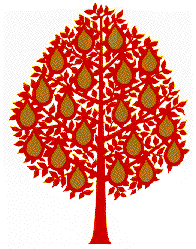 Helping each other to learn and growAt Perryfields Infant School we are often approached, being asked to provide work experience placements in school for learners from various establishments including:Schools6th Form CollegesAdult EducationUniversitiesSupporting people in their career choices and training is part of this schools commitment to ‘Life Long Learning’.  Perryfields Infant school aims to provide the best service to students at the same time as ensuring that placements are of mutual benefit to both the school and the individual.In accepting students we establish links with other organisations in the community and seek to develop a partnership which provides professional support to colleagues who will be working with children.A placement for a student is an important part of their training and career development.  We commit ourselves to providing the appropriate support and development opportunities for those who work with us but at the same time we expect to see a commitment and enthusiasm for the work from the student.Schools/6th Form/Adult Education PlacementsJudgements about suitable candidates for placements will be made on the following criteria:Professionalism and suitability of prospective candidatesLearning and development needs of the childrenExperience of the class teacherThe number of other adults working in the classThey physical space availableAttendance/punctuality record/commitment of the studentThe ability to provide an excellent role model for pupils, particularly in written and spoken EnglishBefore a placement is confirmed, the candidate needs to:Complete an application form/CVAttend an interview with either the Head Teacher or Deputy Head teacherBefore the candidate starts their placements, the school needs to receive:Relevant course details i.e. paperwork, projects to be completedContact details for students tutorGuidelines from the course provider about the level of support expected from the school/outcomes/reporting paper work/number of hours that must be completed.Trainee TeachersUniversities/Teacher Agencies will make contact with the school and will provide a range of students for an interview.  All trainee teachers will have an in school mentor with whom they will have weekly meetings.All StudentsAll students will be required to:Have a DBS in place before starting their placement.  They will need to meet the school Business Manager to show relevant identification.Attend an induction meeting about Child Protection/Safeguarding procedures and Health and Safety Policy and practice.Have good attendance and punctuality (8.30am – 3.45pm minimum requirement)Declare if they are related to any pupils or staff within the school.  We will not place students in classes where they have family.REVIEWThis policy will be reviewed according to the policy review timetables taking into account the national and school based initiatives. Signed ……………………………..Dated ………………………………